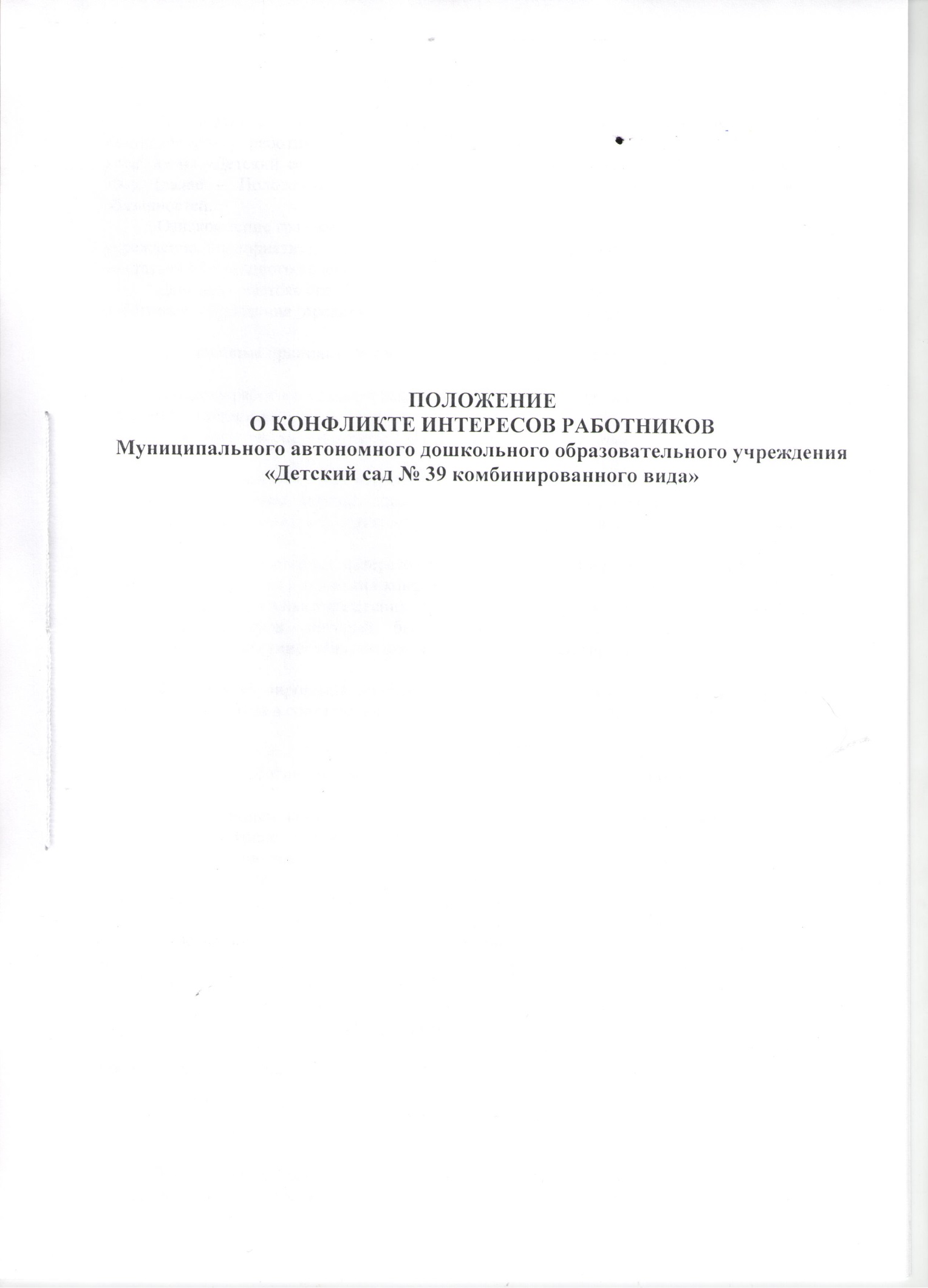 1. Общие положенияПоложение устанавливает порядок выявления и урегулирования конфликта интересов, возникающего у работников Муниципального автономного дошкольного образовательного учреждения «Детский сад № 39 комбинированного вида» (далее – МАДОУ «Детский сад № 39»), (далее – Положение о конфликте интересов), в ходе выполнения ими трудовых обязанностей.Ознакомление граждан, поступающих на работу в МАДОУ «Детский сад № 39» (далее – учреждение, предприятие), с Положением о конфликте интересов производится в соответствии со статьей 68 Трудового кодекса Российской Федерации.Действие настоящего Положения о конфликте интересов распространяется на всех работников учреждения (предприятия) вне зависимости от уровня занимаемой должности.2. Основные принципы предотвращения и урегулирования конфликта интересовВ основу работы по предотвращению и урегулированию конфликта интересов положены следующие принципы:- обязательность раскрытия сведений о реальном или потенциальном конфликте интересов;- индивидуальное рассмотрение и оценка репутационных рисков для учреждения (предприятия) при выявлении каждого конфликта интересов и его урегулировании;- конфиденциальность процесса раскрытия сведений о конфликте интересов и процесса его урегулирования;- соблюдение баланса интересов учреждения (предприятия) и работника  учреждения (предприятия) при урегулировании конфликта интересов;- защита работника учреждения (предприятия) от преследования в связи с сообщением о конфликте интересов, который был своевременно раскрыт работником учреждения (предприятия) и урегулирован (предотвращен) учреждением (предприятием).Формы урегулирования конфликта интересов работников учреждения (предприятия) должны применяться в соответствии с Трудовым кодексом Российской Федерации.3. Порядок раскрытия конфликта интересовработником учреждения (предприятия) и его урегулированияОтветственным за прием сведений о возникающих (имеющихся) конфликтах интересов является структурное подразделение или должностное лицо учреждения (предприятия), ответственное за противодействие коррупции.Процедура раскрытия конфликта интересов утверждается локальным нормативным актом учреждения (предприятия) и доводится до сведения всех ее работников.Раскрытие конфликта интересов осуществляется в письменной форме.Информация о возможности возникновения или возникновении конфликта интересов представляется в виде декларации о конфликте интересов (приложение) в следующих случаях:- при приеме на работу;- при назначении на новую должность;- при возникновении конфликта интересов.Допустимо первоначальное раскрытие конфликта интересов в устной форме с последующей фиксацией в письменном виде.4. Возможные способыразрешения возникшего конфликта интересовДекларация о конфликте интересов изучается должностным лицом учреждения (предприятия), ответственным за противодействие коррупции, и направляется руководителю учреждения (предприятия).Руководитель учреждения (предприятия) рассматривает декларацию о конфликте интересов, оценивает серьезность возникающих для учреждения (предприятия) рисков и, в случае необходимости, определяет форму урегулирования конфликта интересов.Рассмотрение декларации о конфликте интересов осуществляется руководителем учреждения (предприятия) и должностным лицом учреждения (предприятия), ответственным за противодействие коррупции, конфиденциально.Формы урегулирования конфликта интересов:- ограничение доступа работника учреждения (предприятия) к конкретной информации, которая может затрагивать его личные интересы;- добровольный отказ работника учреждения (предприятия) или его отстранение (постоянное или временное) от участия в обсуждении и процессе принятия решений по вопросам, которые находятся или могут оказаться под влиянием конфликта интересов;- пересмотр и изменение функциональных обязанностей работника учреждения (предприятия);- перевод работника учреждения (предприятия) на должность, предусматривающую выполнение функциональных обязанностей, не связанных с конфликтом интересов, в соответствии с Трудовым кодексом Российской Федерации;- отказ работника учреждения (предприятия) от своего личного интереса, порождающего конфликт с интересами учреждения (предприятия);- увольнение работника учреждения (предприятия) в соответствии со статьей 80 Трудового кодекса Российской Федерации;- увольнение работника учреждения (предприятия) в соответствии с пунктом 7.1 части первой статьи 81 Трудового кодекса Российской Федерации;- иные формы разрешения конфликта интересов.По письменной договоренности учреждения (предприятия) и работника учреждения (предприятия), раскрывшего сведения о конфликте интересов, могут применяться иные формы урегулирования.При принятии решения о выборе конкретного метода разрешения конфликта интересов учитывается степень личного интереса работника учреждения (предприятия), вероятность того, что его личный интерес будет реализован в ущерб интересам учреждения (предприятия).5. Обязанности работника учреждения (предприятия) в связи с раскрытиеми урегулированием конфликта интересовПри принятии решений по деловым вопросам и выполнении своих должностных обязанностей работник учреждения (предприятия) обязан:- руководствоваться интересами учреждения (предприятия) без учета своих личных интересов, интересов своих родственников и друзей;- избегать ситуаций и обстоятельств, которые могут привести к конфликту интересов;- раскрывать возникший (реальный) или потенциальный конфликт интересов;- содействовать урегулированию возникшего конфликта интересов.Приложениек Типовому положению о конфликтеинтересов работников МАДОУ «Детский сад № 39»__________________________________________________________________________________ (ФИО и должность непосредственного начальника)______________________________________________________________________________________________________________________________________________________________________________________________________________________________________________________                                             ФИО работника, заполнившего декларацию, должность)____________________________________________________________________________________________________________________________________________________________________Декларацияо конфликте интересовПеред заполнением настоящей декларации я ознакомился с Кодексом этики и служебного поведения работников учреждения (предприятия), Положением о конфликте интересов.1. Внешние интересы или активы1. Владеете ли Вы или лица, действующие в Ваших интересах, прямо или как бенефициар, акциями (долями, паями) или имеете ли любой другой финансовый интерес:1.1. В активах организации? ____________________________________________________1.2. В другой компании, находящейся в деловых отношениях с организацией (контрагенте, подрядчике, консультанте, клиенте и т.п.)? _________________________________1.3. В компании или организации, которая может быть заинтересована или ищет возможность построить деловые отношения с организацией или ведет с ней переговоры? __________________________________________________________________________________1.4. В деятельности компании-конкуренте или физическом лице-конкуренте организации? ______________________________________________________________________1.5. В компании или организации, выступающей стороной в судебном или арбитражном разбирательстве с организацией? _____________________________________________________В случае положительного ответа на вопрос необходимо указать, информировали ли Вы ранее об этом должностное лицо учреждения (предприятия), ответственное за противодействие коррупции?2. Являетесь ли Вы или лица, действующие в Ваших интересах, членами органов управления (Совета директоров, Правления) или исполнительными руководителями (директорами, заместителями директоров т.п.), а также работниками, советниками, консультантами, агентами или доверенными лицами:2.1. В компании, находящейся в деловых отношениях с учреждением (предприятием)? __________________________________________________________________________________2.2. В компании, которая ищет возможность построить деловые отношения с учреждением (предприятием) или ведет с ней переговоры? _______________________________2.3. В компании-конкуренте учреждения (предприятия)? ___________________________2.4. В компании, выступающей или предполагающей выступить стороной в судебном или арбитражном разбирательстве с учреждением (предприятием)? ________________________3. Участвуете ли Вы в настоящее время в какой-либо иной деятельности, кроме описанной выше, которая конкурирует с интересами учреждения (предприятия) в любой форме? ___________________________________________________________________________2. Личные интересы и честное ведение бизнеса4. Участвовали ли Вы в какой-либо сделке от лица учреждения (предприятия) (как лицо, принимающее решение, ответственное за выполнение контракта, утверждающее приемку выполненной работы, оформление, или утверждение платежных документов и т.п.), в которой Вы имели финансовый интерес в контрагенте? __________________________________________5. Получали ли Вы когда-либо денежные средства или иные материальные ценности, которые могли бы быть истолкованы как влияющие незаконным или неэтичным образом на коммерческие операции между учреждением (предприятием) и другим предприятием, например, плату от контрагента за содействие в заключении сделки с учреждением (предприятием)? ___________________________________________________________________6. Производили ли Вы когда-либо платежи или санкционировали платежи учреждения (предприятия), которые могли бы быть истолкованы как влияющие незаконным или неэтичным образом на коммерческую сделку между учреждением (предприятием) и другим предприятием, например, платеж контрагенту за услуги, оказанные учреждению (предприятию), который в сложившихся рыночных условиях превышает размер вознаграждения, обоснованно причитающегося за услуги, фактически полученные учреждением (предприятием)? __________3. Взаимоотношения с (муниципальными) служащими7. Производили ли Вы когда-либо платежи, предлагали осуществить какой-либо платеж, санкционировали выплату денежных средств или иных материальных ценностей, напрямую или через третье лицо муниципальному служащему, кандидату в органы власти или члену политической партии для получения необоснованных привилегий или оказания влияния на действия или решения, принимаемые государственным институтом? _______________________4. Ресурсы учреждения (предприятия)8. Использовали ли Вы средства учреждения (предприятия), время, оборудование (включая средства связи и доступ в Интернет) или информацию таким способом, что это могло бы повредить репутации учреждения (предприятия) или вызвать конфликт с интересами учреждения (предприятия)? __________________________________________________________9. Участвуете ли Вы в какой-либо коммерческой и хозяйственной деятельности вне занятости в учреждении (на предприятии) (например, работа по совместительству), которая противоречит требованиям учреждения (предприятия) к Вашему рабочему времени и ведет к использованию к выгоде третьей стороны активов, ресурсов и информации, являющихся собственностью учреждения (предприятия)? ____________________________________________5. Равные права работников10. Работают ли члены Вашей семьи или близкие родственники в учреждении (на предприятии), в том числе под Вашим прямым руководством? ____________________________11. Работает ли в учреждении (на предприятии) какой-либо член Вашей семьи или близкий родственник на должности, которая позволяет оказывать влияние на оценку эффективности Вашей работы? _______________________________________________________12. Оказывали ли Вы протекцию членам Вашей семьи или близким родственникам при приеме их на работу в учреждение (на предприятия) или давали оценку их работе, продвигали ли Вы их на вышестоящую должность, оценивали ли Вы их работу и определяли их размер заработной платы или освобождали от дисциплинарной ответственности? __________________6. Подарки и деловое гостеприимство13. Нарушали ли Вы правила обмена деловыми подарками и знаками делового гостеприимства? ___________________________________________________________________7. Другие вопросы14. Известно ли Вам о каких-либо иных обстоятельствах, не указанных выше, которые вызывают или могут вызвать конфликт интересов, или могут создать впечатление у Ваших коллег и руководителей, что Вы принимаете решения под воздействием конфликта интересов? __________________________________________________________________________________В случае положительного ответа на любой из вопросов 1 - 7необходимо изложить подробную информацию для всестороннего рассмотрения и оценки обстоятельств.____________________________________________________________________________________________________________________________________________________________________________________________________________________________________________________________________________________________________________________________________________________________________________________________________________________________________________________________________________________________________________8. Декларация о доходах15. Какие доходы получили  Вы  и члены Вашей семьи по месту основнойработы за отчетный период?____________________________________________________________________________________________________________________________________________________________________________________________________________________________________________________________________________________________________________________________________________________________________________________________________________________________________________________________________________________________________________16. Какие доходы получили Вы и члены Вашей семьи не по месту основной работы за отчетный период?Настоящим подтверждаю, что я прочитал и понял все вышеуказанные вопросы, а мои ответы и любая пояснительная информация являются полными, правдивыми и соответствуют действительности.Подпись: _____________________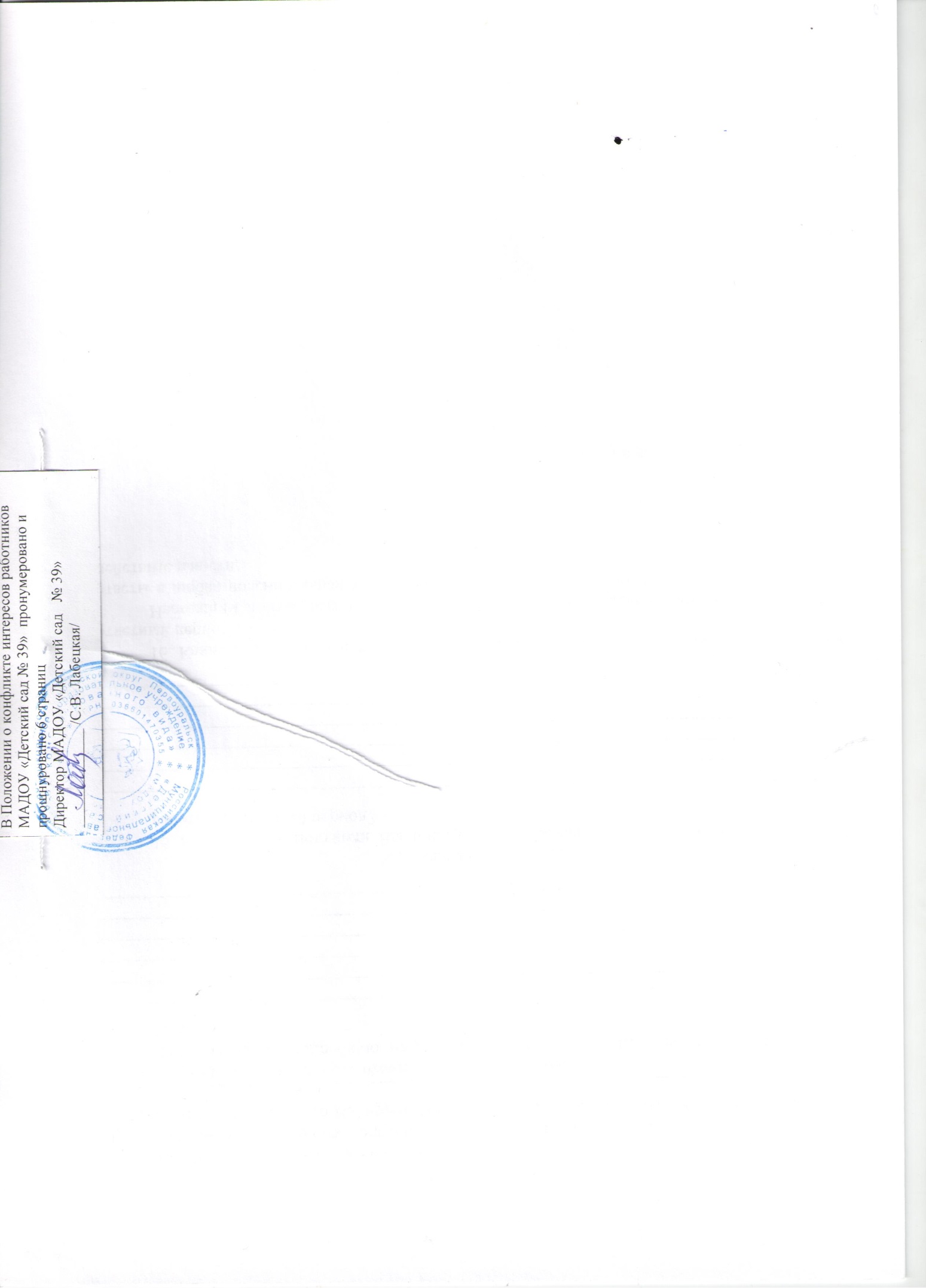 